CCNPv7.1 SWITCHChapter 4 Lab 4-2– Multiple Spanning TreeTopology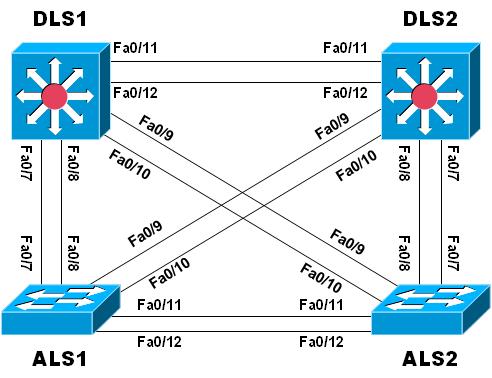 ObjectivesImplement Multiple Spanning TreeLeverage VTP version 3 with MSTBackgroundCisco’s Per VLAN Spanning Tree (PVST) provides a significant step up from standard spanning tree in terms of flexibility, allowing each VLAN to have its own independent spanning tree, thereby make better use of available links in the network. A drawback to PVST is that there is an instance of PVST running for each VLAN in the network, regardless of whether there are actually different spanning-tree topologies required. This presents the potential for overwhelming the switch CPU and memory. Additionally, Cisco switches like those used in these labs allow only a limited number of PVST instances – usually 128. If more than 128 VLANs are created, some of them will not have any STP running, and therefore not have any switching loop protection. PVST and Rapid PVST are simply unusable in that kind of environment. Lastly, PVST and Rapid PVST are Cisco-proprietary protocols and generally unusable in mixed vendor environments.Cisco was involved in the early development of Multiple Spanning Tree. MST was standardized as IEEE 802.1s in 2002 and merged into 802.1Q in 2005. MST is an open protocol derived from RSTP, sharing all its rapid convergence properties, and in fact, the only standardized spanning-tree protocol for VLAN-based networks supported by multiple vendors. MST is a compromise between common spanning-tree and per-VLAN spanning tree. An MST instance represents a unique spanning-tree topology. Multiple MST instances can be created to account for each of the required spanning-tree topologies in a network, and an arbitrary number of VLANs can be mapped to a single MST instance.In this lab you will set up two instances of MST, one for VLANs 99 and 100 and the other for VLANs 110 and 120. All other VLANs will be mapped to the default MST instance (also referred to as IST or Internal Spanning Tree).Note: This lab uses Cisco Catalyst 3560 and 2960 switches running Cisco IOS 15.0(2)SE6 IP Services and LAN Base images, respectively. The 3560 and 2960 switches are configured with the SDM templates “dual-ipv4-and-ipv6 routing” and “lanbase-routing”, respectively. Depending on the switch model and Cisco IOS Software version, the commands available and output produced might vary from what is shown in this lab. Catalyst 3650 switches (running any Cisco IOS XE release) and Catalyst 2960-Plus switches (running any comparable Cisco IOS image) can be used in place of the Catalyst 3560 switches and the Catalyst 2960 switches.Required Resources2 Cisco 2960 with the Cisco IOS Release 15.0(2)SE6 C2960-LANBASEK9-M or comparable2 Cisco 3560v2 with the Cisco IOS Release 15.0(2)SE6 C3560-ipservicesK9-M or comparableComputer with terminal emulation softwareEthernet and console cablesPrepare the switches for the labUse the reset.tcl script you created in Lab 1 “Preparing the Switch” to set your switches up for this lab. Then load the file BASE.CFG into the running-config with the command copy flash:BASE.CFG running-config. An example from DLS1:DLS1# tclsh reset.tclErasing the nvram filesystem will remove all configuration files! Continue? [confirm][OK]Erase of nvram: completeReloading the switch in 1 minute, type reload cancel to haltProceed with reload? [confirm]*Mar  7 18:41:40.403: %SYS-7-NV_BLOCK_INIT: Initialized the geometry of nvram*Mar  7 18:41:41.141: %SYS-5-RELOAD: Reload requested by console. Reload Reason: Reload command.<switch reloads - output omitted>Would you like to enter the initial configuration dialog? [yes/no]: nSwitch> en*Mar  1 00:01:30.915: %LINK-5-CHANGED: Interface Vlan1, changed state to administratively down   Switch# copy BASE.CFG running-configDestination filename [running-config]? 184 bytes copied in 0.310 secs (594 bytes/sec)DLS1#Configure TrunkingNext configure interfaces F0/7 through F0/12 as 802.1Q trunk ports on all four switches. Additionally, configure all four switches VTP Servers. An example from DLS1: DLS1# conf tEnter configuration commands, one per line.  End with CNTL/Z.DLS1(config)# vtp mode serverSetting device to VTP Server mode for VLANS.DLS1(config)# int ran f0/7-12DLS1(config-if-range)# switchport trunk encap dot1qDLS1(config-if-range)# switchport trunk native vlan 666DLS1(config-if-range)# switchport trunk allowed vlan except 1,999DLS1(config-if-range)# switchport mode trunkDLS1(config-if-range)# switchport nonegotiateDLS1(config-if-range)# no shutDLS1(config-if-range)# exitDLS1(config)#Configure VTP and VLANsTo simplify the lab configuration, configure VTP version 2 on DLS1 with no password, and configure VLANs for use in the network. This configuration will propagate to the other switches in the network.DLS1# conf tEnter configuration commands, one per line.  End with CNTL/Z.DLS1(config)# vtp domain SWLABChanging VTP domain name from NULL to SWLABDLS1(config)# vtp version 2DLS1(config)# vlan 99DLS1(config-vlan)# name MANAGEMENTDLS1(config-vlan)# vlan 100DLS1(config-vlan)# name SERVERSDLS1(config-vlan)# vlan 110DLS1(config-vlan)# name GUESTDLS1(config-vlan)# vlan 120DLS1(config-vlan)# name OFFICEDLS1(config-vlan)# vlan 999DLS1(config-vlan)# name PARKING_LOTDLS1(config-vlan)# state suspendDLS1(config-vlan)# vlan 666DLS1(config-vlan)# name NATIVE_DO_NOT_USEDLS1(config-vlan)# exit*Mar  1 00:18:41.431: %SW_VLAN-6-VTP_DOMAIN_NAME_CHG: VTP domain name changed to SWLAB.DLS1(config)#Verify that all of the VLANs propagate and that there is a single root bridge for all of the VLANs.Implement Multiple Spanning TreeIn this step you will implement MST on DLS1 and DLS2; we will ignore ALS1 and ALS2 for now.Issue the global configuration command spanning-tree mode mst and then the privileged exec command clear spanning-tree detected-protocols. An example from DLS1:DLS1#conf tEnter configuration commands, one per line.  End with CNTL/Z.DLS1(config)# spanning-tree mode mstDLS1(config)#exitDLS1# clear spanning-tree detected-protocolsDLS1#DLS1# show spanning-treeMST0  Spanning tree enabled protocol mstp  Root ID    Priority    32768Observe default MST configurationAt this point, MST is running with default parameters. On DLS1, issue the command show spanning-tree mst configuration to see the configuration information:DLS1# show span mst configurationName      []Revision  0     Instances configured 1Instance  Vlans mapped--------  ---------------------------------------------------------------------0         1-4094-------------------------------------------------------------------------------DLS1#The output diplays:The region is un-namedThe revision number is 0There is one instance of MST, number 1, and VLANS 1-4094 are mapped to that instanceFor MST to work, the region must be named and given a revision number (this revision number does not work like VTP, it is just an administrator-assigned value). All the switches in the same region must have the same region name and revision number, and have the same VLAN-to-instance mapping.Manually Configure MSTNow configure MST on both DLS1 and DLS2 with the following information (you must configure each switch manually):Region Name: CCNPRevision Number: 1VLAN Mappings: Instance 1: VLAN 99 and VLAN 100MST region configuration is performed in a special mode under the global configuration that is entered using the spanning-tree mst configuration command. You have to make the changes and exit from configuration mode to have the changes applied; the changes are not applied until you exit. While in MST configuration mode, you can use the show current and show pending commands to see how the configuration stands. From DLS1:DLS1# conf tEnter configuration commands, one per line.  End with CNTL/Z.DLS1(config)# spanning-tree mst configurationDLS1(config-mst)# name CCNPDLS1(config-mst)# revision 1DLS1(config-mst)# instance 1 vlan 99,100DLS1(config-mst)#DLS1(config-mst)# show current Current MST configurationName      []Revision  0     Instances configured 1Instance  Vlans mapped--------  ---------------------------------------------------------------------0         1-4094-------------------------------------------------------------------------------DLS1(config-mst)#DLS1(config-mst)# show pendingPending MST configurationName      [CCNP]Revision  1     Instances configured 2Instance  Vlans mapped--------  ---------------------------------------------------------------------0         1-98,101-40941         99-100-------------------------------------------------------------------------------DLS1(config-mst)#DLS1(config-mst)#exitDLS1(config)#endDLS1#DLS1# show span mst configName      [CCNP]Revision  1     Instances configured 2Instance  Vlans mapped--------  ---------------------------------------------------------------------0         1-98,101-40941         99-100-------------------------------------------------------------------------------DLS1#Wait a moment to let the topology settle and then issue the show spanning-tree mst command on DLS1:DLS1# show spanning-tree mst##### MST0    vlans mapped:   1-98,101-4094Bridge        address e840.406f.7280  priority      32768 (32768 sysid 0)Root          address e840.406f.6e00  priority      32768 (32768 sysid 0)              port    Fa0/11          path cost     0        Regional Root address e840.406f.6e00  priority      32768 (32768 sysid 0)                                      internal cost 200000    rem hops 19Operational   hello time 2 , forward delay 15, max age 20, txholdcount 6 Configured    hello time 2 , forward delay 15, max age 20, max hops    20Interface        Role Sts Cost      Prio.Nbr Type---------------- ---- --- --------- -------- --------------------------------Fa0/7            Desg BLK 200000    128.9    P2p Bound(PVST) Fa0/8            Desg BLK 200000    128.10   P2p Bound(PVST) Fa0/9            Desg BLK 200000    128.11   P2p Bound(PVST) Fa0/10           Desg BLK 200000    128.12   P2p Bound(PVST) Fa0/11           Root FWD 200000    128.13   P2p Fa0/12           Altn BLK 200000    128.14   P2p ##### MST1    vlans mapped:   99-100Bridge        address e840.406f.7280  priority      32769 (32768 sysid 1)Root          address e840.406f.6e00  priority      32769 (32768 sysid 1)              port    Fa0/11          cost          200000    rem hops 19Interface        Role Sts Cost      Prio.Nbr Type---------------- ---- --- --------- -------- --------------------------------Fa0/7            Desg BLK 200000    128.9    P2p Bound(PVST) Fa0/8            Desg BLK 200000    128.10   P2p Bound(PVST) Fa0/9            Desg BLK 200000    128.11   P2p Bound(PVST) Fa0/10           Desg BLK 200000    128.12   P2p Bound(PVST) Fa0/11           Root FWD 200000    128.13   P2p Fa0/12           Altn BLK 200000    128.14   P2p DLS1As you can see from the output above, the VLANs are mapped to the correct instance and the root bridge for instance 1 is not the local switch (it is DLS2 in this case).Notice the type entry P2p Bound(PVST). This is the entry shown when the device connected at the other end of the given interface is not running MST; in this case, ALS1 and ALS2 are running the default PVST.Propagate MST configurations with VTPManual configuration of MST is not particularly difficult until the network scales to a large size. For switches to form a single MST region, they must match in all region parameters: region name, configuration revision, VLAN-to-instance mappings. Switches that differ in their MST region configuration will form separate regions, each region having its own internal root bridges for the defined MST instances and independent internal topologies. While having multiple regions is not an error per se, and some large networks are even partitioned into multiple regions intentionally, running multiple MST regions as a result of region misconfiguration is undesirable.VTP version 3 allows for the sharing of the MST database amongst switches, which simplifies this process considerably.To use VTP version 3 to propagate the MST region configuration to all switches in the VTP domain, convert all switches to VTP version 3 and set them as servers or clients for MST. Then designate one switch as the VTP primary for MST. Do not forget to activate MST on all switches; VTP version 3 will synchronize only the region configuration across all switches and will not affect the STP version running on the switch.From DLS2:DLS2# conf tEnter configuration commands, one per line.  End with CNTL/Z.DLS2(config)# vtp version 3DLS2(config)#*Mar  1 00:49:27.386: %SW_VLAN-6-OLD_CONFIG_FILE_READ: Old version 2 VLAN configuration file detected and read OK.  Version 3    files will be written in the future.DLS2(config)#DLS2(config)# vtp mode server mstSetting device to VTP Server mode for MST.DLS2(config)# endDLS2# vtp primary mstThis system is becoming primary server for feature  mstNo conflicting VTP3 devices found.Do you want to continue? [confirm]DLS2#*Mar  1 00:55:45.217: %SW_VLAN-4-VTP_PRIMARY_SERVER_CHG: e840.406f.7380 has become the primary server for the MST VTP featureFrom ALS1 (the same configuration must be applied at ALS2):ALS1# conf tEnter configuration commands, one per line.  End with CNTL/Z.ALS1(config)# spanning-tree mode mstALS1(config)# vtp version 3ALS1(config)# vtp mode server mstSetting device to VTP Server mode for MST.ALS1(config)# endNote: An identical MST region configuration will be propagated to all switches within a VTPv3 domain, and consequently they will all form a single region. As a result, there is always a one-to-one mapping between a VTPv3 domain and an MST region.Verify Initial MST ConfigurationAfter the entire configuration is done, VTP version 3 will propagate the MST configuration to the other switches. Verify this by checking ALS2:ALS2# show spanning-tree mst configurationName      [CCNP]Revision  1     Instances configured 2Instance  Vlans mapped--------  ---------------------------------------------------------------------0         1-98,101-40941         99-100-------------------------------------------------------------------------------ALS2# show span mst##### MST0    vlans mapped:   1-98,101-4094Bridge        address 5017.ff84.0a80  priority      32768 (32768 sysid 0)Root          this switch for the CISTOperational   hello time 2 , forward delay 15, max age 20, txholdcount 6 Configured    hello time 2 , forward delay 15, max age 20, max hops    20Interface        Role Sts Cost      Prio.Nbr Type---------------- ---- --- --------- -------- --------------------------------Fa0/7            Desg FWD 200000    128.7    P2p Fa0/8            Desg FWD 200000    128.8    P2p Fa0/9            Desg FWD 200000    128.9    P2p Fa0/10           Desg FWD 200000    128.10   P2p Fa0/11           Desg FWD 200000    128.11   P2p Fa0/12           Desg FWD 200000    128.12   P2p ##### MST1    vlans mapped:   99-100Bridge        address 5017.ff84.0a80  priority      32769 (32768 sysid 1)Root          this switch for MST1Interface        Role Sts Cost      Prio.Nbr Type---------------- ---- --- --------- -------- --------------------------------Fa0/7            Desg FWD 200000    128.7    P2p Fa0/8            Desg FWD 200000    128.8    P2p Fa0/9            Desg FWD 200000    128.9    P2p Fa0/10           Desg FWD 200000    128.10   P2p Fa0/11           Desg FWD 200000    128.11   P2p Fa0/12           Desg FWD 200000    128.12   P2pModify MST ConfigurationTo further illustrate the convenience of MST and VTP version 3, add another instance on DLS2, mapping VLANs 110 and 120 to it.DLS2# conf tEnter configuration commands, one per line.  End with CNTL/Z.DLS2(config)# spanning-tree mst configDLS2(config-mst)# instance 2 vlan 110,120DLS2(config-mst)# show pendingPending MST configurationName      [CCNP]Revision  1     Instances configured 3Instance  Vlans mapped--------  ---------------------------------------------------------------------0         1-98,101-109,111-119,121-40941         99-1002         110,120-------------------------------------------------------------------------------DLS2(config-mst)#DLS2(config-mst)# exitDLS2(config)# endDLS2#And then verify on that the changes propagated to another switch:DLS1# show span mst configName      [CCNP]Revision  1     Instances configured 3Instance  Vlans mapped--------  ---------------------------------------------------------------------0         1-98,101-109,111-119,121-40941         99-1002         110,120-------------------------------------------------------------------------------DLS1# show span mst##### MST0    vlans mapped:   1-98,101-109,111-119,121-4094Bridge        address e840.406f.7280  priority      32768 (32768 sysid 0)Root          address 5017.ff84.0a80  priority      32768 (32768 sysid 0)              port    Fa0/9           path cost     0        Regional Root address 5017.ff84.0a80  priority      32768 (32768 sysid 0)                                      internal cost 200000    rem hops 19Operational   hello time 2 , forward delay 15, max age 20, txholdcount 6 Configured    hello time 2 , forward delay 15, max age 20, max hops    20Interface        Role Sts Cost      Prio.Nbr Type---------------- ---- --- --------- -------- --------------------------------Fa0/7            Altn BLK 200000    128.9    P2p Fa0/8            Altn BLK 200000    128.10   P2p Fa0/9            Root FWD 200000    128.11   P2p Fa0/10           Altn BLK 200000    128.12   P2p Fa0/11           Altn BLK 200000    128.13   P2p Fa0/12           Altn BLK 200000    128.14   P2p ##### MST1    vlans mapped:   99-100Bridge        address e840.406f.7280  priority      32769 (32768 sysid 1)Root          address 5017.ff84.0a80  priority      32769 (32768 sysid 1)              port    Fa0/9           cost          200000    rem hops 19Interface        Role Sts Cost      Prio.Nbr Type---------------- ---- --- --------- -------- --------------------------------Fa0/7            Altn BLK 200000    128.9    P2p Fa0/8            Altn BLK 200000    128.10   P2p Fa0/9            Root FWD 200000    128.11   P2p Fa0/10           Altn BLK 200000    128.12   P2p Fa0/11           Altn BLK 200000    128.13   P2p Fa0/12           Altn BLK 200000    128.14   P2p ##### MST2    vlans mapped:   110,120Bridge        address e840.406f.7280  priority      32770 (32768 sysid 2)Root          address 5017.ff84.0a80  priority      32770 (32768 sysid 2)              port    Fa0/9           cost          200000    rem hops 19Interface        Role Sts Cost      Prio.Nbr Type---------------- ---- --- --------- -------- --------------------------------Fa0/7            Altn BLK 200000    128.9    P2p Fa0/8            Altn BLK 200000    128.10   P2p Fa0/9            Root FWD 200000    128.11   P2p Fa0/10           Altn BLK 200000    128.12   P2p Fa0/11           Altn BLK 200000    128.13   P2p Fa0/12           Altn BLK 200000    128.14   P2pManipulate the spanning treeTo this point, we have left election of the root bridge up to the protocol defaults (which are the same as PVST with the exception of port cost values), still based on the physical interface’s bandwidth which use much larger numbers.An example of the show spanning-tree root command at DLS1 provides proof that the root bridge is elsewhere:DLS1# show spanning-tree root                                        Root    Hello Max FwdMST Instance           Root ID          Cost    Time  Age Dly  Root Port---------------- -------------------- --------- ----- --- ---  ------------MST0             32768 5017.ff84.0a80         0    2   20  15  Fa0/9           MST1             32769 5017.ff84.0a80    200000    2   20  15  Fa0/9           MST2             32770 5017.ff84.0a80    200000    2   20  15  Fa0/9           DLS1#Port costs, which are summed to find a path cost in the quest for a root bridge, are different in MST:•10 Mbps—2,000,000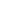 •100 Mbps—200,000•1 Gigabit Ethernet—20,000•10 Gigabit Ethernet—2,000MST uses the same basic commands and values to manipulate the operation.To manually configure a bridge to be the primary MST root, use the command spanning-tree mst instance-list root {primary | secondary} global configuration command. You can also manually set the bridge priority using the spanning-tree mst instance-list priority priority global configuration command. In the example below, DLS1 is configured as the primary root for instance 0 and 1, and the secondary root for instance 2:DLS1# conf tEnter configuration commands, one per line.  End with CNTL/Z.DLS1(config)# spanning-tree mst 0-1 root primaryDLS1(config)# spanning-tree mst 2 root secondaryDLS1(config)# endDLS1#DSL2 is configured with a complementary set of instructions; root primary for instance 2 and root secondary for instances 0 and 1:DLS2# conf tEnter configuration commands, one per line.  End with CNTL/Z.DLS2(config)# spanning-tree mst 0-1 root secondaryDLS2(config)# spanning-tree mst 2 root primaryDLS2(config)# endDLS2#The results of these configuration changes are evident using the show spanning-tree root command. From ALS1, which shows Fa0/7 (connected to DLS1) as the Root Port for instances 0 and 1 and Fa0/9 (connected to DLS2) for instance 2: ALS1# show spanning-tree root                                        Root    Hello Max FwdMST Instance           Root ID          Cost    Time  Age Dly  Root Port---------------- -------------------- --------- ----- --- ---  ------------MST0             24576 e840.406f.7280         0    2   20  15  Fa0/7           MST1             24577 e840.406f.7280    200000    2   20  15  Fa0/7           MST2             24578 e840.406f.6e00    200000    2   20  15  Fa0/9           ALS1#As with PVST, Root Port selection is based on total path cost to the root bridge. Path cost is the sum of Port Costs. You can configure the port costs using the spanning-tree mst instance cost value  interface configuration command, which sets the cost for that instance alone.As an implementation example, we will shutdown interfaces Fa0/9-10 on DLS2 and then change the port cost value of ALS2’s interface Fa0/7 to a lower number, causing the spanning tree for instance 2 to go through ALS2.On ALS2:ALS2# config tALS2(config)# int f0/7ALS2(config-if)# spanning-tree mst 2 cost 1000ALS2(config-if)# exitALS2(config)# endOn DLS2:DLS2# conf tEnter configuration commands, one per line.  End with CNTL/Z.DLS2(config)# interface ran f0/9-10DLS2(config-if-range)# shutDLS2(config-if-range)# endAnd then finally examining ALS1:ALS1# show spanning-tree root                                        Root    Hello Max FwdMST Instance           Root ID          Cost    Time  Age Dly  Root Port---------------- -------------------- --------- ----- --- ---  ------------MST0             24576 e840.406f.7280         0    2   20  15  Fa0/7           MST1             24577 e840.406f.7280    200000    2   20  15  Fa0/7           MST2             24578 e840.406f.6e00    201000    2   20  15  Fa0/11          ALS1#End of LabDo not save your configurations. The equipment will be reset for the next lab.